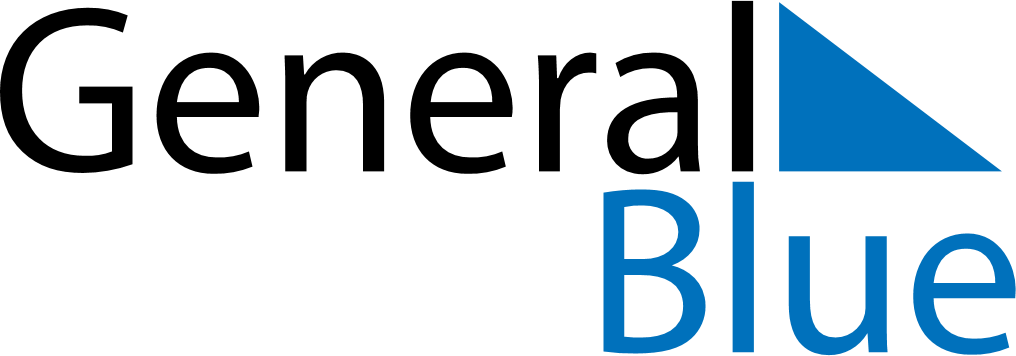 April 2025April 2025April 2025TanzaniaTanzaniaSundayMondayTuesdayWednesdayThursdayFridaySaturday123456789101112Karume Day13141516171819Good Friday20212223242526Easter SundayEaster MondayUnion Day27282930